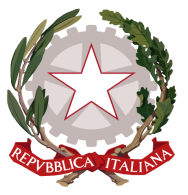 Permanent Mission of Italy to theInternational Organizations in GenevaCheck against deliveryUPR 30 – Germany8 May 2018Delivered by Mr. Massimo Baldassarre, First SecretaryThank you, Mr. President.We welcome the distinguished members of the delegation of Germany and we thank them for their national report and today’s presentation.Italy welcomes Germany’s commitment to the UPR and its continued effort to improve the promotion and protection of human rights in the country. We commend the German ratification of the UN Convention against Corruption; the ratification of the Council of Europe Convention on the Protection of Children against Sexual Exploitation and Sexual Abuse and the ratification of  Council of Europe Convention on Preventing and Combating Violence against Women and Domestic Violence. Italy also appreciates the attention Germany dedicates to human rights education and training; the effort Germany has made to concretely promote gender equality by adopting measures aimed at eliminating gender-specific income gap and the German action to fight against racism with a new National Action Plan launched in June 2017. We also commend the German commitment to promote responsible business conduct that respect human rights and the adoption of its National Action Plan on business and human rights at the end of 2016. Mr. President,Italy would like to seize this opportunity to offer Germany the following recommendations:Sign and ratify the Optional Protocol to the International Covenant on Economic, Social and Cultural Rights.We wish Germany a successful review.I thank you.  